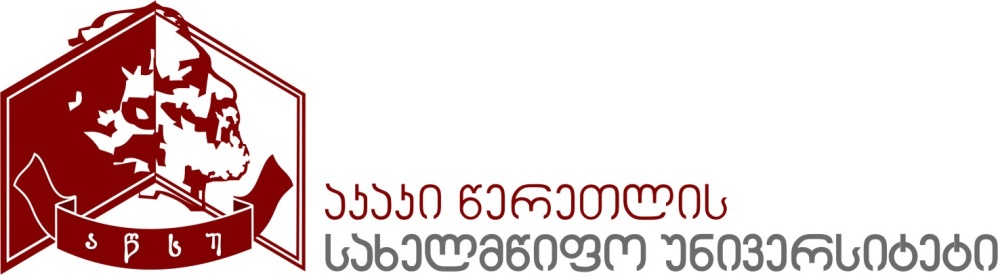                   აკაკი წერეთლის სახელმწიფო უნივერსიტეტი                ჰუმანიტარულ მეცნიერებათა  ფაკულტეტი         სამაგისტრო პროგრამა          ამერიკისმცოდნეობა           ქუთაისი              კურიკულუმიდანართი 2დანართი 1სასწავლო გეგმა  პროგრამის დასახელება: სამაგისტრო პროგრამა ამერიკისმცოდნეობა/American Studiesმისანიჭებელი კვალიფიკაცია: ამერიკისმცოდნეობის მაგისტრი/MA in American Studiesდამტკიცებულია:დამტკიცებულია:რექტორი   პროფ.გიორგი ღავთაძეაკადემიური საბჭოს სხდომის ოქმი N  1  15.09.2017   წელიდეკანი  ასოც. პროფ. ლუკა დვალიშვილიფაკ.-ის საბჭოს სხდომის ოქმი  N 113.09.2016 წელიპროგრამის დასახელებაპროგრამის დასახელებასამაგისტრო საგანმანათლებლო პროგრამა ამერიკისმცოდნეობა American Studies (MA)სამაგისტრო საგანმანათლებლო პროგრამა ამერიკისმცოდნეობა American Studies (MA)მისანიჭებელი აკადემიური ხარისხი/კვალიფიკაციამისანიჭებელი აკადემიური ხარისხი/კვალიფიკაციაამერიკისმცოდნეობის მაგისტრიMaster of Arts in American Studiesამერიკისმცოდნეობის მაგისტრიMaster of Arts in American Studiesფაკულტეტის დასახელებაფაკულტეტის დასახელებაჰუმანიტარულ მეცნიერებათა ფაკულტეტიჰუმანიტარულ მეცნიერებათა ფაკულტეტიპროგრამის ხელმძღვანელი/ხელმძღვანელები/კოორდინატორიპროგრამის ხელმძღვანელი/ხელმძღვანელები/კოორდინატორიირაკლი ცხვედიანი
ფილოლოგიის დოქტორი, პროფესორი.
ტელ.: 598 60 59 50; ელ-ფოსტა: irakli.tskhvediani1@atsu.edu.ge ირაკლი ცხვედიანი
ფილოლოგიის დოქტორი, პროფესორი.
ტელ.: 598 60 59 50; ელ-ფოსტა: irakli.tskhvediani1@atsu.edu.ge პროგრამის ხანგრძლივობა/მოცულობა (სემესტრი, კრედიტების რაოდენობა)პროგრამის ხანგრძლივობა/მოცულობა (სემესტრი, კრედიტების რაოდენობა)პროგრამის ხანგრძლივობა - 4 სემეტრი
პროგრამის მოცულობა - 120 ECTS კრედიტიპროგრამის ხანგრძლივობა - 4 სემეტრი
პროგრამის მოცულობა - 120 ECTS კრედიტისწავლების ენასწავლების ენასწავლების ენაქართულიპროგრამის შემუშავებისა და განახლების თარიღები;პროგრამის შემუშავებისა და განახლების თარიღები;პროგრამის შემუშავებისა და განახლების თარიღები;ფაკულტეტის საბჭოს ოქმი №18 - 5.02.2016პროგრამაზე დაშვების წინაპირობები (მოთხოვნები)პროგრამაზე დაშვების წინაპირობები (მოთხოვნები)პროგრამაზე დაშვების წინაპირობები (მოთხოვნები)პროგრამაზე დაშვების წინაპირობები (მოთხოვნები) ბაკალავრის ხარისხი ან მასთან გათანაბრებული ერთსაფეხურიანი სწავლების დიპლომი                                              ერთიანი ეროვნული სამაგისტრო  გამოცდის ჩაბარებაწერითი გამოცდის (ტესტირების) ჩაბარება ამერიკის  ლიტერატურასა და ისტორიაში ინგლისურ ენაზე; სავალდებულოა ინგლისური ენის ცოდნა (ესეის დაწერა ინგლისურ ენაზე) ბაკალავრის ხარისხი ან მასთან გათანაბრებული ერთსაფეხურიანი სწავლების დიპლომი                                              ერთიანი ეროვნული სამაგისტრო  გამოცდის ჩაბარებაწერითი გამოცდის (ტესტირების) ჩაბარება ამერიკის  ლიტერატურასა და ისტორიაში ინგლისურ ენაზე; სავალდებულოა ინგლისური ენის ცოდნა (ესეის დაწერა ინგლისურ ენაზე) ბაკალავრის ხარისხი ან მასთან გათანაბრებული ერთსაფეხურიანი სწავლების დიპლომი                                              ერთიანი ეროვნული სამაგისტრო  გამოცდის ჩაბარებაწერითი გამოცდის (ტესტირების) ჩაბარება ამერიკის  ლიტერატურასა და ისტორიაში ინგლისურ ენაზე; სავალდებულოა ინგლისური ენის ცოდნა (ესეის დაწერა ინგლისურ ენაზე) ბაკალავრის ხარისხი ან მასთან გათანაბრებული ერთსაფეხურიანი სწავლების დიპლომი                                              ერთიანი ეროვნული სამაგისტრო  გამოცდის ჩაბარებაწერითი გამოცდის (ტესტირების) ჩაბარება ამერიკის  ლიტერატურასა და ისტორიაში ინგლისურ ენაზე; სავალდებულოა ინგლისური ენის ცოდნა (ესეის დაწერა ინგლისურ ენაზე) პროგრამის მიზნები: ინტერდისციპლინარული სამაგისტრო პროგრამის მიზანია მოამზადოს ამერიკისმცოდნეობის სპეციალისტები, რომელთაც ექნებათ ღრმა და სისტემური ცოდნა აღნიშნულ დარგში. სამაგისტრო პროგრამა აფართოებს ბაკალავრიატში შეძენილ ცოდნას, ავითარებს ზოგად და დარგობრივ კომპეტენციებს. პროგრამა ითვალისწინებს სამეცნიერო-კვლევითი კომპონენტის წილის მნიშვნელოვან ზრდას, უნარების გაღრმავებას ამერიკისმცოდნეობაში  შემდგომი კვლევისა და პრაქტიკული საქმიანობისათვის; ასევე, დარგობრივი და მეცნიერული კომპეტენციების შეძენას და მეთოდოლოგიურად შემდგომი საფუძვლის შექმნას უმაღლესი განათლების მესამე საფეხურზე -დოქტორანტურაში სწავლის გასაგრძელებლად. სამაგისტრო პროგრამა შედგება სამი მოდულისაგან: ისტორია, ლიტერატურა, საზოგადოება/კულტურა. პროგრამაში ჩართული არიან მსოფლიო ისტორიის, ინგლისური ფილოლოგიის, არქეოლოგიისა და სიძველეთმცოდნეობის, ეკონომიკის, გეოგრაფიის, პედაგოგიკის დეპარტამენტები. დღეს, როდესაც ასე ინტენსიურად მიმდინარეობს და ვითარდება მრავალმხრივი პარტნიორული თანამშრომლობა საქართველოსა და ამერიკის შეერთებულ შტატებს შორის, აქტუალურ სახელმწიფოებრივ მნიშვნელობას იძენს ახალგაზრდა, კვალიფიციური ამერიკისმცოდნეების აღზრდის საკითხი.       პროგრამის მიზნები: ინტერდისციპლინარული სამაგისტრო პროგრამის მიზანია მოამზადოს ამერიკისმცოდნეობის სპეციალისტები, რომელთაც ექნებათ ღრმა და სისტემური ცოდნა აღნიშნულ დარგში. სამაგისტრო პროგრამა აფართოებს ბაკალავრიატში შეძენილ ცოდნას, ავითარებს ზოგად და დარგობრივ კომპეტენციებს. პროგრამა ითვალისწინებს სამეცნიერო-კვლევითი კომპონენტის წილის მნიშვნელოვან ზრდას, უნარების გაღრმავებას ამერიკისმცოდნეობაში  შემდგომი კვლევისა და პრაქტიკული საქმიანობისათვის; ასევე, დარგობრივი და მეცნიერული კომპეტენციების შეძენას და მეთოდოლოგიურად შემდგომი საფუძვლის შექმნას უმაღლესი განათლების მესამე საფეხურზე -დოქტორანტურაში სწავლის გასაგრძელებლად. სამაგისტრო პროგრამა შედგება სამი მოდულისაგან: ისტორია, ლიტერატურა, საზოგადოება/კულტურა. პროგრამაში ჩართული არიან მსოფლიო ისტორიის, ინგლისური ფილოლოგიის, არქეოლოგიისა და სიძველეთმცოდნეობის, ეკონომიკის, გეოგრაფიის, პედაგოგიკის დეპარტამენტები. დღეს, როდესაც ასე ინტენსიურად მიმდინარეობს და ვითარდება მრავალმხრივი პარტნიორული თანამშრომლობა საქართველოსა და ამერიკის შეერთებულ შტატებს შორის, აქტუალურ სახელმწიფოებრივ მნიშვნელობას იძენს ახალგაზრდა, კვალიფიციური ამერიკისმცოდნეების აღზრდის საკითხი.       პროგრამის მიზნები: ინტერდისციპლინარული სამაგისტრო პროგრამის მიზანია მოამზადოს ამერიკისმცოდნეობის სპეციალისტები, რომელთაც ექნებათ ღრმა და სისტემური ცოდნა აღნიშნულ დარგში. სამაგისტრო პროგრამა აფართოებს ბაკალავრიატში შეძენილ ცოდნას, ავითარებს ზოგად და დარგობრივ კომპეტენციებს. პროგრამა ითვალისწინებს სამეცნიერო-კვლევითი კომპონენტის წილის მნიშვნელოვან ზრდას, უნარების გაღრმავებას ამერიკისმცოდნეობაში  შემდგომი კვლევისა და პრაქტიკული საქმიანობისათვის; ასევე, დარგობრივი და მეცნიერული კომპეტენციების შეძენას და მეთოდოლოგიურად შემდგომი საფუძვლის შექმნას უმაღლესი განათლების მესამე საფეხურზე -დოქტორანტურაში სწავლის გასაგრძელებლად. სამაგისტრო პროგრამა შედგება სამი მოდულისაგან: ისტორია, ლიტერატურა, საზოგადოება/კულტურა. პროგრამაში ჩართული არიან მსოფლიო ისტორიის, ინგლისური ფილოლოგიის, არქეოლოგიისა და სიძველეთმცოდნეობის, ეკონომიკის, გეოგრაფიის, პედაგოგიკის დეპარტამენტები. დღეს, როდესაც ასე ინტენსიურად მიმდინარეობს და ვითარდება მრავალმხრივი პარტნიორული თანამშრომლობა საქართველოსა და ამერიკის შეერთებულ შტატებს შორის, აქტუალურ სახელმწიფოებრივ მნიშვნელობას იძენს ახალგაზრდა, კვალიფიციური ამერიკისმცოდნეების აღზრდის საკითხი.       პროგრამის მიზნები: ინტერდისციპლინარული სამაგისტრო პროგრამის მიზანია მოამზადოს ამერიკისმცოდნეობის სპეციალისტები, რომელთაც ექნებათ ღრმა და სისტემური ცოდნა აღნიშნულ დარგში. სამაგისტრო პროგრამა აფართოებს ბაკალავრიატში შეძენილ ცოდნას, ავითარებს ზოგად და დარგობრივ კომპეტენციებს. პროგრამა ითვალისწინებს სამეცნიერო-კვლევითი კომპონენტის წილის მნიშვნელოვან ზრდას, უნარების გაღრმავებას ამერიკისმცოდნეობაში  შემდგომი კვლევისა და პრაქტიკული საქმიანობისათვის; ასევე, დარგობრივი და მეცნიერული კომპეტენციების შეძენას და მეთოდოლოგიურად შემდგომი საფუძვლის შექმნას უმაღლესი განათლების მესამე საფეხურზე -დოქტორანტურაში სწავლის გასაგრძელებლად. სამაგისტრო პროგრამა შედგება სამი მოდულისაგან: ისტორია, ლიტერატურა, საზოგადოება/კულტურა. პროგრამაში ჩართული არიან მსოფლიო ისტორიის, ინგლისური ფილოლოგიის, არქეოლოგიისა და სიძველეთმცოდნეობის, ეკონომიკის, გეოგრაფიის, პედაგოგიკის დეპარტამენტები. დღეს, როდესაც ასე ინტენსიურად მიმდინარეობს და ვითარდება მრავალმხრივი პარტნიორული თანამშრომლობა საქართველოსა და ამერიკის შეერთებულ შტატებს შორის, აქტუალურ სახელმწიფოებრივ მნიშვნელობას იძენს ახალგაზრდა, კვალიფიციური ამერიკისმცოდნეების აღზრდის საკითხი.      სწავლის შედეგები  ( ზოგადი და დარგობრივი კომპეტენციები)სწავლის შედეგები  ( ზოგადი და დარგობრივი კომპეტენციები)სწავლის შედეგები  ( ზოგადი და დარგობრივი კომპეტენციები)სწავლის შედეგები  ( ზოგადი და დარგობრივი კომპეტენციები)ცოდნა და გაცნობიერებასტუდენტს ექნება ღრმა და სისტემური ცოდნა ამერიკისმცოდნეობაში. ექნება უნარი კომპლექსურად აღიქვას ქვეყანა.  ინტერდისციპლინარული მიდგომის წყალობით, შეძლებს ერთმანეთს დაუკავშიროს მოვლენები სხვადასხვა სფეროდან, მოახდინოს მათი კომპლექსური ანალიზი და გამოიტანოს ლოგიკური დასკვნები.  გარდა ამისა შეიძენს ღრმა  დარგობრივ ცოდნას ამერიკული სახელმწიფოს ჩამოყალიბების შესახებ ისტორიაში, პოლიტიკაში, გეოგრაფიაში, ლიტერატურაში, ფილოსოფიაში, კულტურაში. დაეუფლება ამერიკული კრიტიკისა და  ლიტერატურათმცოდნეობითი კვლევის მეთოდებს, ასევე სხვადასხვა პერიოდისა და ჟანრის მხატვრული ტექსტების ინტერპრეტაციის ტექნიკას.  სამეცნიერო-კვლევითი კომპონენტის წილის მნიშვნელოვანი გაზრდით (საკურსო შრომა, სამაგისტრო ნაშრომი ამერიკის ისტორიის, ლიტერატურის, საზოგადოებისა და კულტურის, მკვიდრ ამერიკელთა თუ გენდერულ საკითხებზე) სტუდენტი შეიმუშავებს ორიგინალურ სამეცნიერო იდეას, გააცნობიერებს კონკრეტული პრობლემის გადაჭრის გზებს.სტუდენტს ექნება ღრმა და სისტემური ცოდნა ამერიკისმცოდნეობაში. ექნება უნარი კომპლექსურად აღიქვას ქვეყანა.  ინტერდისციპლინარული მიდგომის წყალობით, შეძლებს ერთმანეთს დაუკავშიროს მოვლენები სხვადასხვა სფეროდან, მოახდინოს მათი კომპლექსური ანალიზი და გამოიტანოს ლოგიკური დასკვნები.  გარდა ამისა შეიძენს ღრმა  დარგობრივ ცოდნას ამერიკული სახელმწიფოს ჩამოყალიბების შესახებ ისტორიაში, პოლიტიკაში, გეოგრაფიაში, ლიტერატურაში, ფილოსოფიაში, კულტურაში. დაეუფლება ამერიკული კრიტიკისა და  ლიტერატურათმცოდნეობითი კვლევის მეთოდებს, ასევე სხვადასხვა პერიოდისა და ჟანრის მხატვრული ტექსტების ინტერპრეტაციის ტექნიკას.  სამეცნიერო-კვლევითი კომპონენტის წილის მნიშვნელოვანი გაზრდით (საკურსო შრომა, სამაგისტრო ნაშრომი ამერიკის ისტორიის, ლიტერატურის, საზოგადოებისა და კულტურის, მკვიდრ ამერიკელთა თუ გენდერულ საკითხებზე) სტუდენტი შეიმუშავებს ორიგინალურ სამეცნიერო იდეას, გააცნობიერებს კონკრეტული პრობლემის გადაჭრის გზებს.სტუდენტს ექნება ღრმა და სისტემური ცოდნა ამერიკისმცოდნეობაში. ექნება უნარი კომპლექსურად აღიქვას ქვეყანა.  ინტერდისციპლინარული მიდგომის წყალობით, შეძლებს ერთმანეთს დაუკავშიროს მოვლენები სხვადასხვა სფეროდან, მოახდინოს მათი კომპლექსური ანალიზი და გამოიტანოს ლოგიკური დასკვნები.  გარდა ამისა შეიძენს ღრმა  დარგობრივ ცოდნას ამერიკული სახელმწიფოს ჩამოყალიბების შესახებ ისტორიაში, პოლიტიკაში, გეოგრაფიაში, ლიტერატურაში, ფილოსოფიაში, კულტურაში. დაეუფლება ამერიკული კრიტიკისა და  ლიტერატურათმცოდნეობითი კვლევის მეთოდებს, ასევე სხვადასხვა პერიოდისა და ჟანრის მხატვრული ტექსტების ინტერპრეტაციის ტექნიკას.  სამეცნიერო-კვლევითი კომპონენტის წილის მნიშვნელოვანი გაზრდით (საკურსო შრომა, სამაგისტრო ნაშრომი ამერიკის ისტორიის, ლიტერატურის, საზოგადოებისა და კულტურის, მკვიდრ ამერიკელთა თუ გენდერულ საკითხებზე) სტუდენტი შეიმუშავებს ორიგინალურ სამეცნიერო იდეას, გააცნობიერებს კონკრეტული პრობლემის გადაჭრის გზებს.ცოდნის პრაქტიკაში გამოყენების უნარიპროგრამის დასრულების შემდეგ, დარგობრივი და მეცნიერული კომპეტენციების შეძენით სტუდენტს ექნება კოგნიტურ-მეთოდოლოგიური საფუძველი უმაღლესი განათლების მესამე საფეხურზე-დოქტორანტურაში-სწავლის გასაგრძელებლად მეცნიერული კომპეტენციებისა და უნარ-ჩვევების გაღრმავებისა და სრულყოფისათვის. დარგობრივი და ზოგადი კომპეტენციების გაღრმავების საფუძველზე მისი ცოდნა უნდა იყოს  სკალირების C პირველ დონის შეესატყვისი. მაგისტრატურის დასრულების შემდგომ მას შეეძლება ამერიკისმცოდნეობაში ახალი, ორიგინალური კვლევის დამოუკიდებლად განხორციელება უახლესი მეთოდების გამოყენებით, სტუდენტებს ექნება ცოდნა და პრაქტიკული უნარები, გადაწყვიტონ სხვადასხვა დარგობრივი თუ ზოგადი პრობლემური საკითხები და მათ გადასაჭრელად მიმართონ სტანდარტულ თუ სპეციფიკურ მეთოდებს.  მათ შეეძლებათ ასევე, კვლევითი ან პრაქტიკული ხასიათის პროექტის განხორციელება წინასწარ განსაზღვრული მითითებების შესაბამისად.პროგრამის დასრულების შემდეგ, დარგობრივი და მეცნიერული კომპეტენციების შეძენით სტუდენტს ექნება კოგნიტურ-მეთოდოლოგიური საფუძველი უმაღლესი განათლების მესამე საფეხურზე-დოქტორანტურაში-სწავლის გასაგრძელებლად მეცნიერული კომპეტენციებისა და უნარ-ჩვევების გაღრმავებისა და სრულყოფისათვის. დარგობრივი და ზოგადი კომპეტენციების გაღრმავების საფუძველზე მისი ცოდნა უნდა იყოს  სკალირების C პირველ დონის შეესატყვისი. მაგისტრატურის დასრულების შემდგომ მას შეეძლება ამერიკისმცოდნეობაში ახალი, ორიგინალური კვლევის დამოუკიდებლად განხორციელება უახლესი მეთოდების გამოყენებით, სტუდენტებს ექნება ცოდნა და პრაქტიკული უნარები, გადაწყვიტონ სხვადასხვა დარგობრივი თუ ზოგადი პრობლემური საკითხები და მათ გადასაჭრელად მიმართონ სტანდარტულ თუ სპეციფიკურ მეთოდებს.  მათ შეეძლებათ ასევე, კვლევითი ან პრაქტიკული ხასიათის პროექტის განხორციელება წინასწარ განსაზღვრული მითითებების შესაბამისად.პროგრამის დასრულების შემდეგ, დარგობრივი და მეცნიერული კომპეტენციების შეძენით სტუდენტს ექნება კოგნიტურ-მეთოდოლოგიური საფუძველი უმაღლესი განათლების მესამე საფეხურზე-დოქტორანტურაში-სწავლის გასაგრძელებლად მეცნიერული კომპეტენციებისა და უნარ-ჩვევების გაღრმავებისა და სრულყოფისათვის. დარგობრივი და ზოგადი კომპეტენციების გაღრმავების საფუძველზე მისი ცოდნა უნდა იყოს  სკალირების C პირველ დონის შეესატყვისი. მაგისტრატურის დასრულების შემდგომ მას შეეძლება ამერიკისმცოდნეობაში ახალი, ორიგინალური კვლევის დამოუკიდებლად განხორციელება უახლესი მეთოდების გამოყენებით, სტუდენტებს ექნება ცოდნა და პრაქტიკული უნარები, გადაწყვიტონ სხვადასხვა დარგობრივი თუ ზოგადი პრობლემური საკითხები და მათ გადასაჭრელად მიმართონ სტანდარტულ თუ სპეციფიკურ მეთოდებს.  მათ შეეძლებათ ასევე, კვლევითი ან პრაქტიკული ხასიათის პროექტის განხორციელება წინასწარ განსაზღვრული მითითებების შესაბამისად.დასკვნის უნარიმაგისტრს შეეძლება ამერიკისმცოდნეობის  მულტიდისციპლინარული დარგის სხვადასხვა სფეროში ძირითადი პრობლემების ჩამოყალიბება, ცალკეული თემების შესახებ წერილობითი თუ ზეპირი მსჯელობა, სისტემატიზაცია და კრიტიკული ანალიზის შემდეგ სათანადო დასაბუთებული დასკვნების ჩამოყალიბება, ასევე განყენებული მონაცემებისა და სიტუაციების ანალიზი სტანდარტული და ზოგიერთი გამორჩეული მეთოდის გამოყენებით.სამაგისტრო პროგრამა მაგისტრანტს შესძენს ამერიკისმცოდნეობაში დამოუკიდებლად მეცნიერული მუშაობისა და კვლევის, უახლეს სამეცნიერო მონაცემებზე დაყრდნობით   ინფორმაციის ინოვაციური სინთეზის უნარს. მაგისტრს შეეძლება ამერიკისმცოდნეობის  მულტიდისციპლინარული დარგის სხვადასხვა სფეროში ძირითადი პრობლემების ჩამოყალიბება, ცალკეული თემების შესახებ წერილობითი თუ ზეპირი მსჯელობა, სისტემატიზაცია და კრიტიკული ანალიზის შემდეგ სათანადო დასაბუთებული დასკვნების ჩამოყალიბება, ასევე განყენებული მონაცემებისა და სიტუაციების ანალიზი სტანდარტული და ზოგიერთი გამორჩეული მეთოდის გამოყენებით.სამაგისტრო პროგრამა მაგისტრანტს შესძენს ამერიკისმცოდნეობაში დამოუკიდებლად მეცნიერული მუშაობისა და კვლევის, უახლეს სამეცნიერო მონაცემებზე დაყრდნობით   ინფორმაციის ინოვაციური სინთეზის უნარს. მაგისტრს შეეძლება ამერიკისმცოდნეობის  მულტიდისციპლინარული დარგის სხვადასხვა სფეროში ძირითადი პრობლემების ჩამოყალიბება, ცალკეული თემების შესახებ წერილობითი თუ ზეპირი მსჯელობა, სისტემატიზაცია და კრიტიკული ანალიზის შემდეგ სათანადო დასაბუთებული დასკვნების ჩამოყალიბება, ასევე განყენებული მონაცემებისა და სიტუაციების ანალიზი სტანდარტული და ზოგიერთი გამორჩეული მეთოდის გამოყენებით.სამაგისტრო პროგრამა მაგისტრანტს შესძენს ამერიკისმცოდნეობაში დამოუკიდებლად მეცნიერული მუშაობისა და კვლევის, უახლეს სამეცნიერო მონაცემებზე დაყრდნობით   ინფორმაციის ინოვაციური სინთეზის უნარს. კომუნიკაციის უნარიმაგისტრს  ექნება ძირითადი უნარი  ამერიკისმცოდნეობის საკითხების მიხედვით, თანამიმდევრულად და აკადემიურად  ჩამოაყალიბოს იდეები, მოსაზრებები და ინფორმაციები, როგორც სპეციალისტთა, ასევე არასპეციალისტთა გასაგები ტერმინოლოგიითა და ენით. იგი შეძლებს თანამედროვე საინფორმაციო და საკომუმიკაციო ტექნოლოგიების გამოყენებით გადასცეს თავისი  ცოდნა ქართულენოვან და უცხოენოვან მსმენელს; ასევე, მაგისტრს შეეძლება, მოამზადოს წერილობითი და ზეპირი ანგარიშები სხვადასხვა ტიპის აუდიტორიისთვის.მაგისტრს  ექნება ძირითადი უნარი  ამერიკისმცოდნეობის საკითხების მიხედვით, თანამიმდევრულად და აკადემიურად  ჩამოაყალიბოს იდეები, მოსაზრებები და ინფორმაციები, როგორც სპეციალისტთა, ასევე არასპეციალისტთა გასაგები ტერმინოლოგიითა და ენით. იგი შეძლებს თანამედროვე საინფორმაციო და საკომუმიკაციო ტექნოლოგიების გამოყენებით გადასცეს თავისი  ცოდნა ქართულენოვან და უცხოენოვან მსმენელს; ასევე, მაგისტრს შეეძლება, მოამზადოს წერილობითი და ზეპირი ანგარიშები სხვადასხვა ტიპის აუდიტორიისთვის.მაგისტრს  ექნება ძირითადი უნარი  ამერიკისმცოდნეობის საკითხების მიხედვით, თანამიმდევრულად და აკადემიურად  ჩამოაყალიბოს იდეები, მოსაზრებები და ინფორმაციები, როგორც სპეციალისტთა, ასევე არასპეციალისტთა გასაგები ტერმინოლოგიითა და ენით. იგი შეძლებს თანამედროვე საინფორმაციო და საკომუმიკაციო ტექნოლოგიების გამოყენებით გადასცეს თავისი  ცოდნა ქართულენოვან და უცხოენოვან მსმენელს; ასევე, მაგისტრს შეეძლება, მოამზადოს წერილობითი და ზეპირი ანგარიშები სხვადასხვა ტიპის აუდიტორიისთვის.სწავლის უნარიმაგისტრანტს შეეძლება ქართულ და უცხოურ ენაზე სწავლის დამოუკიდებლად წარმართვა და კრიტიკული მოსაზრებების ჩამოყალიბება, კვლევის სხვადასხვა მეთოდების გამოყენება საკითხის ანალიზისას, სამეცნიერო ლიტერატურის კრიტიკული გამოყენება, ამერიკისმცოდნეობის  სფეროში კვლევითი ხასიათის ნაშრომის დაგეგმვა, ზეპირ და წერილობით ფორმაში ჩამოყალიბება და დადგენილი სტანდარტის ფორმით წარმოდგენა, კვლევის შედეგების პრეზენტაცია, ასევე ცალკეული პრობლემის გადაჭრის გზების მოძიება,   ზოგადი  მეთოდოლოგიური უნარების ადეკვატურად გამოყენება და ინოვაციური  გადაწყვეტილების მიღება, სასწავლო და სამეცნიერო-კვლევითი მუშაობის პროცესში თვითშეფასების მეთოდიკის გამოყენება. მაგისტრანტს შეეძლება საკუთარი სასწავლო პროცესის თანმიმდევრულად და მარავალმხრივად გააზრება, შეფასება და შემდგომი სწავლის გაგრძელებისათვის საკუთარი შესაძლებლობების განსაზღვრა.მაგისტრანტს შეეძლება ქართულ და უცხოურ ენაზე სწავლის დამოუკიდებლად წარმართვა და კრიტიკული მოსაზრებების ჩამოყალიბება, კვლევის სხვადასხვა მეთოდების გამოყენება საკითხის ანალიზისას, სამეცნიერო ლიტერატურის კრიტიკული გამოყენება, ამერიკისმცოდნეობის  სფეროში კვლევითი ხასიათის ნაშრომის დაგეგმვა, ზეპირ და წერილობით ფორმაში ჩამოყალიბება და დადგენილი სტანდარტის ფორმით წარმოდგენა, კვლევის შედეგების პრეზენტაცია, ასევე ცალკეული პრობლემის გადაჭრის გზების მოძიება,   ზოგადი  მეთოდოლოგიური უნარების ადეკვატურად გამოყენება და ინოვაციური  გადაწყვეტილების მიღება, სასწავლო და სამეცნიერო-კვლევითი მუშაობის პროცესში თვითშეფასების მეთოდიკის გამოყენება. მაგისტრანტს შეეძლება საკუთარი სასწავლო პროცესის თანმიმდევრულად და მარავალმხრივად გააზრება, შეფასება და შემდგომი სწავლის გაგრძელებისათვის საკუთარი შესაძლებლობების განსაზღვრა.მაგისტრანტს შეეძლება ქართულ და უცხოურ ენაზე სწავლის დამოუკიდებლად წარმართვა და კრიტიკული მოსაზრებების ჩამოყალიბება, კვლევის სხვადასხვა მეთოდების გამოყენება საკითხის ანალიზისას, სამეცნიერო ლიტერატურის კრიტიკული გამოყენება, ამერიკისმცოდნეობის  სფეროში კვლევითი ხასიათის ნაშრომის დაგეგმვა, ზეპირ და წერილობით ფორმაში ჩამოყალიბება და დადგენილი სტანდარტის ფორმით წარმოდგენა, კვლევის შედეგების პრეზენტაცია, ასევე ცალკეული პრობლემის გადაჭრის გზების მოძიება,   ზოგადი  მეთოდოლოგიური უნარების ადეკვატურად გამოყენება და ინოვაციური  გადაწყვეტილების მიღება, სასწავლო და სამეცნიერო-კვლევითი მუშაობის პროცესში თვითშეფასების მეთოდიკის გამოყენება. მაგისტრანტს შეეძლება საკუთარი სასწავლო პროცესის თანმიმდევრულად და მარავალმხრივად გააზრება, შეფასება და შემდგომი სწავლის გაგრძელებისათვის საკუთარი შესაძლებლობების განსაზღვრა.ღირებულებებიმაგისტრს ექნება სოციალური და ეთიკური პასუხისმგებლობა, შეეძლება  სხვათა აზრის გათვალისწინება და პატივისცემა, დამოუკიდებელი სწავლა და კვლევა, ჯგუფური მუშაობა და კვლევითი პრობლემატიკის პროექტირება. მას შეეძლება ასევე ღირებულებებისადმი თავისი და სხვების დამოკიდებულებების შეფასება და ახალი ღირებულებების დამკვიდრებაში წვლილის შეტანა. ამ საკითხში მისთვის განსაკუთრებით ფასეული იქნება ჰუმანიზმის ის ტენდენციები, როგორიცაა სხვათა მრავალფეროვანი კულტურული  მემკვიდრეობის  პატივისცემა და დაფასება.მაგისტრს ექნება სოციალური და ეთიკური პასუხისმგებლობა, შეეძლება  სხვათა აზრის გათვალისწინება და პატივისცემა, დამოუკიდებელი სწავლა და კვლევა, ჯგუფური მუშაობა და კვლევითი პრობლემატიკის პროექტირება. მას შეეძლება ასევე ღირებულებებისადმი თავისი და სხვების დამოკიდებულებების შეფასება და ახალი ღირებულებების დამკვიდრებაში წვლილის შეტანა. ამ საკითხში მისთვის განსაკუთრებით ფასეული იქნება ჰუმანიზმის ის ტენდენციები, როგორიცაა სხვათა მრავალფეროვანი კულტურული  მემკვიდრეობის  პატივისცემა და დაფასება.მაგისტრს ექნება სოციალური და ეთიკური პასუხისმგებლობა, შეეძლება  სხვათა აზრის გათვალისწინება და პატივისცემა, დამოუკიდებელი სწავლა და კვლევა, ჯგუფური მუშაობა და კვლევითი პრობლემატიკის პროექტირება. მას შეეძლება ასევე ღირებულებებისადმი თავისი და სხვების დამოკიდებულებების შეფასება და ახალი ღირებულებების დამკვიდრებაში წვლილის შეტანა. ამ საკითხში მისთვის განსაკუთრებით ფასეული იქნება ჰუმანიზმის ის ტენდენციები, როგორიცაა სხვათა მრავალფეროვანი კულტურული  მემკვიდრეობის  პატივისცემა და დაფასება.სწავლების მეთოდებისწავლების მეთოდებისწავლების მეთოდებისწავლების მეთოდებილექციასა და პრაქტიკულ მეცადინეობებზე გამოყენებული იქნება ვერბალური მეთოდი, წიგნზე მუშაობისა და დემონსტრირების მეთოდი, დისკუსია-დებატები, ქმედებაზე ორიენტირებული სწავლება, დედუქციისა და ინდუქციის, აბსტრაქციის, ანალიზისა და სინთეზის მეთოდი. პროგრამა ითვალისწინებს ასევე  სწავლებისა და სწავლის უახლესი მეთოდოლოგიის - ინფორმაციულ-ტექნიკური მეთოდების - გამოყენებას სწავლების პროცესში, რაც უზრუნველყოფს ცალკეული მოდულის  თუ ზოგადად პროგრამის მიზნების განხორციელებას.პროგრამის პრიორიტეტული მიმართულებაა ლექციებსა და პრაქტიკულებზე სტუდენტის მაქსიმალური აქტიურობის სტიმულირება, სწავლების პროცესში სტუდენტის შესაძლებლობათა გათვალისწინება და ამავდროულად ამ შესაძლებლობათა სრული რეალიზაციის ხელშეწყობა, რაც უზრუნველყოფს სწავლების მაქსიმალურად მაღალ შედეგებს. სწავლების, სწავლისა და შეფასების მეთოდები უზრუნველყოფს იმ შედეგების მიღწევას, რომლებიც მოცემულია საგანმანათლებლო პროგრამაში.ლექციასა და პრაქტიკულ მეცადინეობებზე გამოყენებული იქნება ვერბალური მეთოდი, წიგნზე მუშაობისა და დემონსტრირების მეთოდი, დისკუსია-დებატები, ქმედებაზე ორიენტირებული სწავლება, დედუქციისა და ინდუქციის, აბსტრაქციის, ანალიზისა და სინთეზის მეთოდი. პროგრამა ითვალისწინებს ასევე  სწავლებისა და სწავლის უახლესი მეთოდოლოგიის - ინფორმაციულ-ტექნიკური მეთოდების - გამოყენებას სწავლების პროცესში, რაც უზრუნველყოფს ცალკეული მოდულის  თუ ზოგადად პროგრამის მიზნების განხორციელებას.პროგრამის პრიორიტეტული მიმართულებაა ლექციებსა და პრაქტიკულებზე სტუდენტის მაქსიმალური აქტიურობის სტიმულირება, სწავლების პროცესში სტუდენტის შესაძლებლობათა გათვალისწინება და ამავდროულად ამ შესაძლებლობათა სრული რეალიზაციის ხელშეწყობა, რაც უზრუნველყოფს სწავლების მაქსიმალურად მაღალ შედეგებს. სწავლების, სწავლისა და შეფასების მეთოდები უზრუნველყოფს იმ შედეგების მიღწევას, რომლებიც მოცემულია საგანმანათლებლო პროგრამაში.ლექციასა და პრაქტიკულ მეცადინეობებზე გამოყენებული იქნება ვერბალური მეთოდი, წიგნზე მუშაობისა და დემონსტრირების მეთოდი, დისკუსია-დებატები, ქმედებაზე ორიენტირებული სწავლება, დედუქციისა და ინდუქციის, აბსტრაქციის, ანალიზისა და სინთეზის მეთოდი. პროგრამა ითვალისწინებს ასევე  სწავლებისა და სწავლის უახლესი მეთოდოლოგიის - ინფორმაციულ-ტექნიკური მეთოდების - გამოყენებას სწავლების პროცესში, რაც უზრუნველყოფს ცალკეული მოდულის  თუ ზოგადად პროგრამის მიზნების განხორციელებას.პროგრამის პრიორიტეტული მიმართულებაა ლექციებსა და პრაქტიკულებზე სტუდენტის მაქსიმალური აქტიურობის სტიმულირება, სწავლების პროცესში სტუდენტის შესაძლებლობათა გათვალისწინება და ამავდროულად ამ შესაძლებლობათა სრული რეალიზაციის ხელშეწყობა, რაც უზრუნველყოფს სწავლების მაქსიმალურად მაღალ შედეგებს. სწავლების, სწავლისა და შეფასების მეთოდები უზრუნველყოფს იმ შედეგების მიღწევას, რომლებიც მოცემულია საგანმანათლებლო პროგრამაში.ლექციასა და პრაქტიკულ მეცადინეობებზე გამოყენებული იქნება ვერბალური მეთოდი, წიგნზე მუშაობისა და დემონსტრირების მეთოდი, დისკუსია-დებატები, ქმედებაზე ორიენტირებული სწავლება, დედუქციისა და ინდუქციის, აბსტრაქციის, ანალიზისა და სინთეზის მეთოდი. პროგრამა ითვალისწინებს ასევე  სწავლებისა და სწავლის უახლესი მეთოდოლოგიის - ინფორმაციულ-ტექნიკური მეთოდების - გამოყენებას სწავლების პროცესში, რაც უზრუნველყოფს ცალკეული მოდულის  თუ ზოგადად პროგრამის მიზნების განხორციელებას.პროგრამის პრიორიტეტული მიმართულებაა ლექციებსა და პრაქტიკულებზე სტუდენტის მაქსიმალური აქტიურობის სტიმულირება, სწავლების პროცესში სტუდენტის შესაძლებლობათა გათვალისწინება და ამავდროულად ამ შესაძლებლობათა სრული რეალიზაციის ხელშეწყობა, რაც უზრუნველყოფს სწავლების მაქსიმალურად მაღალ შედეგებს. სწავლების, სწავლისა და შეფასების მეთოდები უზრუნველყოფს იმ შედეგების მიღწევას, რომლებიც მოცემულია საგანმანათლებლო პროგრამაში.პროგრამის სტრუქტურაპროგრამის სტრუქტურაპროგრამის სტრუქტურაპროგრამის სტრუქტურაპროგრამის სასწავლო კომპონენტი შეადგენს 90 კრედიტს:პროგრამის სავალდებულო კურსები -  75 კრედიტიარჩევითი კურსები –15 კრედიტიკვლევითი კომპონენტი შეადგენს 30 კრედიტს: სამაგისტრო ნაშრომი - 30 კრედიტიპროგრამის სასწავლო კომპონენტი შეადგენს 90 კრედიტს:პროგრამის სავალდებულო კურსები -  75 კრედიტიარჩევითი კურსები –15 კრედიტიკვლევითი კომპონენტი შეადგენს 30 კრედიტს: სამაგისტრო ნაშრომი - 30 კრედიტიპროგრამის სასწავლო კომპონენტი შეადგენს 90 კრედიტს:პროგრამის სავალდებულო კურსები -  75 კრედიტიარჩევითი კურსები –15 კრედიტიკვლევითი კომპონენტი შეადგენს 30 კრედიტს: სამაგისტრო ნაშრომი - 30 კრედიტიპროგრამის სასწავლო კომპონენტი შეადგენს 90 კრედიტს:პროგრამის სავალდებულო კურსები -  75 კრედიტიარჩევითი კურსები –15 კრედიტიკვლევითი კომპონენტი შეადგენს 30 კრედიტს: სამაგისტრო ნაშრომი - 30 კრედიტისტუდენტის ცოდნის შეფასების სისტემა და კრიტერიუმები/სტუდენტის ცოდნის შეფასების სისტემა და კრიტერიუმები/სტუდენტის ცოდნის შეფასების სისტემა და კრიტერიუმები/სტუდენტის ცოდნის შეფასების სისტემა და კრიტერიუმები/სტუდენტთა მიღწევების შეფასება ხდება საქართველოს განათლებისა და მეცნიერების მინისტრის 2007 წლის 5 იანვრის №3 და 2016 წლის 18 აგვისტოს №102/ნ ბრძანებებით განსაზღვრული პუნქტების გათვალისწინებით, კრედიტის მიღება შესაძლებელია მხოლოდ სტუდენტის მიერ სილაბუსით დაგეგმილი სწავლის შედეგების მიღწევის შემდეგ, რაც გამოიხატება მე-6 პუნქტის “ა” ქვეპუნქტით გათვალისწინებული ერთ-ერთი დადებითი შეფასებით.აკაკი წერეთლის სახელმწიფო უნივერსიტეტში არსებული შეფასების სისტემა იყოფა შემდეგ კომპონენტებად:საგანმანათლებლო პროგრამის კომპონენტის შეფასების საერთო ქულიდან (100 ქულა) შუალედური შეფასების ხვედრითი წილი შეადგენს ჯამურად 60 ქულას, რომელიც თავის მხრივ მოიცავს შემდეგი შეფასების ფორმებს:სტუდენტის აქტივობა სასწავლო სემესტრის განმავლობაში (მოიცავს შეფასების სხვადასხვა კომპონენტებს) - 30 ქულა;შუალედური გამოცდა - 30 ქულა;დასკვნითი გამოცდა -  40 ქულა. დასკვნით გამოცდაზე  გასვლის უფლება  ეძლევა სტუდენტს, რომელის შუალედური შეფასებების კომპონენტებში მინიმალური კომპეტენციის ზღვარი ჯამურად შეადგენს არანაკლებ 18 ქულას.შეფასების სისტემა უშვებს:ა) ხუთი სახის დადებით შეფასებას:ა.ა)  (A) ფრიადი – შეფასების 91-100 ქულა;ა.ბ)  (B) ძალიან კარგი – მაქსიმალური შეფასების 81-90 ქულა; ა.გ)  (C) კარგი – მაქსიმალური შეფასების 71-80 ქულა;ა.დ) (D) დამაკმაყოფილებელი – მაქსიმალური შეფასების 61-70 ქულა; ა.ე)  (E) საკმარისი – მაქსიმალური შეფასების 51-60 ქულა.ბ) ორი სახის უარყოფით შეფასებას:ბ.ა) (FX) ვერ ჩააბარა – მაქსიმალური შეფასების 41-50 ქულა, რაც ნიშნავს, რომ სტუდენტს ჩასაბარებლად მეტი მუშაობა სჭირდება და ეძლევა დამოუკიდებელი მუშაობით დამატებით გამოცდაზე ერთხელ გასვლის უფლება;ბ.ბ) (F) ჩაიჭრა – მაქსიმალური შეფასების 40 ქულა და ნაკლები, რაც ნიშნავს, რომ სტუდენტის მიერ ჩატარებული სამუშაო არ არის საკმარისი და მას საგანი ახლიდან აქვს შესასწავლი.საგანმანათლებლო პროგრამის სასწავლო კომპონენტში, FX-ის მიღების შემთხვევაში  დამატებითი გამოცდა დაინიშნება დასკვნითი გამოცდის შედეგების გამოცხადებიდან არანაკლებ 5 დღეში დასკვნით გამოცდაზე სტუდენტის მიერ მიღებული შეფასების მინიმალური ზღვარი განისაზღვრება  15 ქულითსტუდენტის მიერ დამატებით გამოცდაზე მიღებულ შეფასებას არ ემატება დასკვნით შეფასებაში მიღებული ქულათა რაოდენობა. დამატებით გამოცდაზე მიღებული შეფასება არის დასკვნითი შეფასება და აისახება საგანმანათლებლო პროგრამის სასწავლო კომპონენტის საბოლოო შეფასებაში. დამატებით გამოცდაზე მიღებული შეფასების გათვალისწინებით საგანმანათლებლო კომპონენტის საბოლოო შეფასებაში 0-50 ქულის მიღების შემთხვევაში, სტუდენტს უფორმდება შეფასება F-0 ქულა.კონკრეტული შეფასების კრიტერიუმები იხ. კონკრეტული კურსის სილაბუსებში.სამაგისტრო ნაშრომის შეფასების (შეფასება მოხდება ერთჯერადად) სისტემა გაწერილია შესაბამის სილაბუსში. სტუდენტთა მიღწევების შეფასება ხდება საქართველოს განათლებისა და მეცნიერების მინისტრის 2007 წლის 5 იანვრის №3 და 2016 წლის 18 აგვისტოს №102/ნ ბრძანებებით განსაზღვრული პუნქტების გათვალისწინებით, კრედიტის მიღება შესაძლებელია მხოლოდ სტუდენტის მიერ სილაბუსით დაგეგმილი სწავლის შედეგების მიღწევის შემდეგ, რაც გამოიხატება მე-6 პუნქტის “ა” ქვეპუნქტით გათვალისწინებული ერთ-ერთი დადებითი შეფასებით.აკაკი წერეთლის სახელმწიფო უნივერსიტეტში არსებული შეფასების სისტემა იყოფა შემდეგ კომპონენტებად:საგანმანათლებლო პროგრამის კომპონენტის შეფასების საერთო ქულიდან (100 ქულა) შუალედური შეფასების ხვედრითი წილი შეადგენს ჯამურად 60 ქულას, რომელიც თავის მხრივ მოიცავს შემდეგი შეფასების ფორმებს:სტუდენტის აქტივობა სასწავლო სემესტრის განმავლობაში (მოიცავს შეფასების სხვადასხვა კომპონენტებს) - 30 ქულა;შუალედური გამოცდა - 30 ქულა;დასკვნითი გამოცდა -  40 ქულა. დასკვნით გამოცდაზე  გასვლის უფლება  ეძლევა სტუდენტს, რომელის შუალედური შეფასებების კომპონენტებში მინიმალური კომპეტენციის ზღვარი ჯამურად შეადგენს არანაკლებ 18 ქულას.შეფასების სისტემა უშვებს:ა) ხუთი სახის დადებით შეფასებას:ა.ა)  (A) ფრიადი – შეფასების 91-100 ქულა;ა.ბ)  (B) ძალიან კარგი – მაქსიმალური შეფასების 81-90 ქულა; ა.გ)  (C) კარგი – მაქსიმალური შეფასების 71-80 ქულა;ა.დ) (D) დამაკმაყოფილებელი – მაქსიმალური შეფასების 61-70 ქულა; ა.ე)  (E) საკმარისი – მაქსიმალური შეფასების 51-60 ქულა.ბ) ორი სახის უარყოფით შეფასებას:ბ.ა) (FX) ვერ ჩააბარა – მაქსიმალური შეფასების 41-50 ქულა, რაც ნიშნავს, რომ სტუდენტს ჩასაბარებლად მეტი მუშაობა სჭირდება და ეძლევა დამოუკიდებელი მუშაობით დამატებით გამოცდაზე ერთხელ გასვლის უფლება;ბ.ბ) (F) ჩაიჭრა – მაქსიმალური შეფასების 40 ქულა და ნაკლები, რაც ნიშნავს, რომ სტუდენტის მიერ ჩატარებული სამუშაო არ არის საკმარისი და მას საგანი ახლიდან აქვს შესასწავლი.საგანმანათლებლო პროგრამის სასწავლო კომპონენტში, FX-ის მიღების შემთხვევაში  დამატებითი გამოცდა დაინიშნება დასკვნითი გამოცდის შედეგების გამოცხადებიდან არანაკლებ 5 დღეში დასკვნით გამოცდაზე სტუდენტის მიერ მიღებული შეფასების მინიმალური ზღვარი განისაზღვრება  15 ქულითსტუდენტის მიერ დამატებით გამოცდაზე მიღებულ შეფასებას არ ემატება დასკვნით შეფასებაში მიღებული ქულათა რაოდენობა. დამატებით გამოცდაზე მიღებული შეფასება არის დასკვნითი შეფასება და აისახება საგანმანათლებლო პროგრამის სასწავლო კომპონენტის საბოლოო შეფასებაში. დამატებით გამოცდაზე მიღებული შეფასების გათვალისწინებით საგანმანათლებლო კომპონენტის საბოლოო შეფასებაში 0-50 ქულის მიღების შემთხვევაში, სტუდენტს უფორმდება შეფასება F-0 ქულა.კონკრეტული შეფასების კრიტერიუმები იხ. კონკრეტული კურსის სილაბუსებში.სამაგისტრო ნაშრომის შეფასების (შეფასება მოხდება ერთჯერადად) სისტემა გაწერილია შესაბამის სილაბუსში. სტუდენტთა მიღწევების შეფასება ხდება საქართველოს განათლებისა და მეცნიერების მინისტრის 2007 წლის 5 იანვრის №3 და 2016 წლის 18 აგვისტოს №102/ნ ბრძანებებით განსაზღვრული პუნქტების გათვალისწინებით, კრედიტის მიღება შესაძლებელია მხოლოდ სტუდენტის მიერ სილაბუსით დაგეგმილი სწავლის შედეგების მიღწევის შემდეგ, რაც გამოიხატება მე-6 პუნქტის “ა” ქვეპუნქტით გათვალისწინებული ერთ-ერთი დადებითი შეფასებით.აკაკი წერეთლის სახელმწიფო უნივერსიტეტში არსებული შეფასების სისტემა იყოფა შემდეგ კომპონენტებად:საგანმანათლებლო პროგრამის კომპონენტის შეფასების საერთო ქულიდან (100 ქულა) შუალედური შეფასების ხვედრითი წილი შეადგენს ჯამურად 60 ქულას, რომელიც თავის მხრივ მოიცავს შემდეგი შეფასების ფორმებს:სტუდენტის აქტივობა სასწავლო სემესტრის განმავლობაში (მოიცავს შეფასების სხვადასხვა კომპონენტებს) - 30 ქულა;შუალედური გამოცდა - 30 ქულა;დასკვნითი გამოცდა -  40 ქულა. დასკვნით გამოცდაზე  გასვლის უფლება  ეძლევა სტუდენტს, რომელის შუალედური შეფასებების კომპონენტებში მინიმალური კომპეტენციის ზღვარი ჯამურად შეადგენს არანაკლებ 18 ქულას.შეფასების სისტემა უშვებს:ა) ხუთი სახის დადებით შეფასებას:ა.ა)  (A) ფრიადი – შეფასების 91-100 ქულა;ა.ბ)  (B) ძალიან კარგი – მაქსიმალური შეფასების 81-90 ქულა; ა.გ)  (C) კარგი – მაქსიმალური შეფასების 71-80 ქულა;ა.დ) (D) დამაკმაყოფილებელი – მაქსიმალური შეფასების 61-70 ქულა; ა.ე)  (E) საკმარისი – მაქსიმალური შეფასების 51-60 ქულა.ბ) ორი სახის უარყოფით შეფასებას:ბ.ა) (FX) ვერ ჩააბარა – მაქსიმალური შეფასების 41-50 ქულა, რაც ნიშნავს, რომ სტუდენტს ჩასაბარებლად მეტი მუშაობა სჭირდება და ეძლევა დამოუკიდებელი მუშაობით დამატებით გამოცდაზე ერთხელ გასვლის უფლება;ბ.ბ) (F) ჩაიჭრა – მაქსიმალური შეფასების 40 ქულა და ნაკლები, რაც ნიშნავს, რომ სტუდენტის მიერ ჩატარებული სამუშაო არ არის საკმარისი და მას საგანი ახლიდან აქვს შესასწავლი.საგანმანათლებლო პროგრამის სასწავლო კომპონენტში, FX-ის მიღების შემთხვევაში  დამატებითი გამოცდა დაინიშნება დასკვნითი გამოცდის შედეგების გამოცხადებიდან არანაკლებ 5 დღეში დასკვნით გამოცდაზე სტუდენტის მიერ მიღებული შეფასების მინიმალური ზღვარი განისაზღვრება  15 ქულითსტუდენტის მიერ დამატებით გამოცდაზე მიღებულ შეფასებას არ ემატება დასკვნით შეფასებაში მიღებული ქულათა რაოდენობა. დამატებით გამოცდაზე მიღებული შეფასება არის დასკვნითი შეფასება და აისახება საგანმანათლებლო პროგრამის სასწავლო კომპონენტის საბოლოო შეფასებაში. დამატებით გამოცდაზე მიღებული შეფასების გათვალისწინებით საგანმანათლებლო კომპონენტის საბოლოო შეფასებაში 0-50 ქულის მიღების შემთხვევაში, სტუდენტს უფორმდება შეფასება F-0 ქულა.კონკრეტული შეფასების კრიტერიუმები იხ. კონკრეტული კურსის სილაბუსებში.სამაგისტრო ნაშრომის შეფასების (შეფასება მოხდება ერთჯერადად) სისტემა გაწერილია შესაბამის სილაბუსში. სტუდენტთა მიღწევების შეფასება ხდება საქართველოს განათლებისა და მეცნიერების მინისტრის 2007 წლის 5 იანვრის №3 და 2016 წლის 18 აგვისტოს №102/ნ ბრძანებებით განსაზღვრული პუნქტების გათვალისწინებით, კრედიტის მიღება შესაძლებელია მხოლოდ სტუდენტის მიერ სილაბუსით დაგეგმილი სწავლის შედეგების მიღწევის შემდეგ, რაც გამოიხატება მე-6 პუნქტის “ა” ქვეპუნქტით გათვალისწინებული ერთ-ერთი დადებითი შეფასებით.აკაკი წერეთლის სახელმწიფო უნივერსიტეტში არსებული შეფასების სისტემა იყოფა შემდეგ კომპონენტებად:საგანმანათლებლო პროგრამის კომპონენტის შეფასების საერთო ქულიდან (100 ქულა) შუალედური შეფასების ხვედრითი წილი შეადგენს ჯამურად 60 ქულას, რომელიც თავის მხრივ მოიცავს შემდეგი შეფასების ფორმებს:სტუდენტის აქტივობა სასწავლო სემესტრის განმავლობაში (მოიცავს შეფასების სხვადასხვა კომპონენტებს) - 30 ქულა;შუალედური გამოცდა - 30 ქულა;დასკვნითი გამოცდა -  40 ქულა. დასკვნით გამოცდაზე  გასვლის უფლება  ეძლევა სტუდენტს, რომელის შუალედური შეფასებების კომპონენტებში მინიმალური კომპეტენციის ზღვარი ჯამურად შეადგენს არანაკლებ 18 ქულას.შეფასების სისტემა უშვებს:ა) ხუთი სახის დადებით შეფასებას:ა.ა)  (A) ფრიადი – შეფასების 91-100 ქულა;ა.ბ)  (B) ძალიან კარგი – მაქსიმალური შეფასების 81-90 ქულა; ა.გ)  (C) კარგი – მაქსიმალური შეფასების 71-80 ქულა;ა.დ) (D) დამაკმაყოფილებელი – მაქსიმალური შეფასების 61-70 ქულა; ა.ე)  (E) საკმარისი – მაქსიმალური შეფასების 51-60 ქულა.ბ) ორი სახის უარყოფით შეფასებას:ბ.ა) (FX) ვერ ჩააბარა – მაქსიმალური შეფასების 41-50 ქულა, რაც ნიშნავს, რომ სტუდენტს ჩასაბარებლად მეტი მუშაობა სჭირდება და ეძლევა დამოუკიდებელი მუშაობით დამატებით გამოცდაზე ერთხელ გასვლის უფლება;ბ.ბ) (F) ჩაიჭრა – მაქსიმალური შეფასების 40 ქულა და ნაკლები, რაც ნიშნავს, რომ სტუდენტის მიერ ჩატარებული სამუშაო არ არის საკმარისი და მას საგანი ახლიდან აქვს შესასწავლი.საგანმანათლებლო პროგრამის სასწავლო კომპონენტში, FX-ის მიღების შემთხვევაში  დამატებითი გამოცდა დაინიშნება დასკვნითი გამოცდის შედეგების გამოცხადებიდან არანაკლებ 5 დღეში დასკვნით გამოცდაზე სტუდენტის მიერ მიღებული შეფასების მინიმალური ზღვარი განისაზღვრება  15 ქულითსტუდენტის მიერ დამატებით გამოცდაზე მიღებულ შეფასებას არ ემატება დასკვნით შეფასებაში მიღებული ქულათა რაოდენობა. დამატებით გამოცდაზე მიღებული შეფასება არის დასკვნითი შეფასება და აისახება საგანმანათლებლო პროგრამის სასწავლო კომპონენტის საბოლოო შეფასებაში. დამატებით გამოცდაზე მიღებული შეფასების გათვალისწინებით საგანმანათლებლო კომპონენტის საბოლოო შეფასებაში 0-50 ქულის მიღების შემთხვევაში, სტუდენტს უფორმდება შეფასება F-0 ქულა.კონკრეტული შეფასების კრიტერიუმები იხ. კონკრეტული კურსის სილაბუსებში.სამაგისტრო ნაშრომის შეფასების (შეფასება მოხდება ერთჯერადად) სისტემა გაწერილია შესაბამის სილაბუსში. დასაქმების სფეროებიდასაქმების სფეროებიდასაქმების სფეროებიდასაქმების სფეროებიკურსდამთავრებული შეძლებს სამეცნიერო მოღვაწეობის გაგრძელებას დოქტორანტურაში ამერიკული ლიტერატურის, ენათმეცნიერების ან ისტორიის მიმართულებით. სპეციალისტებს საშუალება ექნებათ იმუშაონ სასწავლო-საგანმანათლებლო და კვლევით დაწესებულებებში, სახელმწიფო, არასამთავრობო და კერძო სტრუქტურებში, საშუალო სკოლებში, დიპლომატიურ სარბიელზე, საელჩოებსა და საგარეო საქმეთა სამინისტროში, საგამომცემლო სფეროში, სარეკლამო და ტურისტულ სააგენტოებში, პრესცენტრებში, რედაქციებში, რადიოსა და ტელევიზიაში, საერთაშორისო ორგანიძაციებსა და ფონდებში, კულტურის სფეროში, თარჯიმნებად. ამერიკისმცოდნე სპეციალისტებზე, დღეისათვის საქართველოს შრომით ბაზარზე მოთხოვნა არსებობს, რადგან ბევრი ქართულ-ამერიკული ერთობლივი თანამშრომლობის პროექტი ხორციელდება.კურსდამთავრებული შეძლებს სამეცნიერო მოღვაწეობის გაგრძელებას დოქტორანტურაში ამერიკული ლიტერატურის, ენათმეცნიერების ან ისტორიის მიმართულებით. სპეციალისტებს საშუალება ექნებათ იმუშაონ სასწავლო-საგანმანათლებლო და კვლევით დაწესებულებებში, სახელმწიფო, არასამთავრობო და კერძო სტრუქტურებში, საშუალო სკოლებში, დიპლომატიურ სარბიელზე, საელჩოებსა და საგარეო საქმეთა სამინისტროში, საგამომცემლო სფეროში, სარეკლამო და ტურისტულ სააგენტოებში, პრესცენტრებში, რედაქციებში, რადიოსა და ტელევიზიაში, საერთაშორისო ორგანიძაციებსა და ფონდებში, კულტურის სფეროში, თარჯიმნებად. ამერიკისმცოდნე სპეციალისტებზე, დღეისათვის საქართველოს შრომით ბაზარზე მოთხოვნა არსებობს, რადგან ბევრი ქართულ-ამერიკული ერთობლივი თანამშრომლობის პროექტი ხორციელდება.კურსდამთავრებული შეძლებს სამეცნიერო მოღვაწეობის გაგრძელებას დოქტორანტურაში ამერიკული ლიტერატურის, ენათმეცნიერების ან ისტორიის მიმართულებით. სპეციალისტებს საშუალება ექნებათ იმუშაონ სასწავლო-საგანმანათლებლო და კვლევით დაწესებულებებში, სახელმწიფო, არასამთავრობო და კერძო სტრუქტურებში, საშუალო სკოლებში, დიპლომატიურ სარბიელზე, საელჩოებსა და საგარეო საქმეთა სამინისტროში, საგამომცემლო სფეროში, სარეკლამო და ტურისტულ სააგენტოებში, პრესცენტრებში, რედაქციებში, რადიოსა და ტელევიზიაში, საერთაშორისო ორგანიძაციებსა და ფონდებში, კულტურის სფეროში, თარჯიმნებად. ამერიკისმცოდნე სპეციალისტებზე, დღეისათვის საქართველოს შრომით ბაზარზე მოთხოვნა არსებობს, რადგან ბევრი ქართულ-ამერიკული ერთობლივი თანამშრომლობის პროექტი ხორციელდება.კურსდამთავრებული შეძლებს სამეცნიერო მოღვაწეობის გაგრძელებას დოქტორანტურაში ამერიკული ლიტერატურის, ენათმეცნიერების ან ისტორიის მიმართულებით. სპეციალისტებს საშუალება ექნებათ იმუშაონ სასწავლო-საგანმანათლებლო და კვლევით დაწესებულებებში, სახელმწიფო, არასამთავრობო და კერძო სტრუქტურებში, საშუალო სკოლებში, დიპლომატიურ სარბიელზე, საელჩოებსა და საგარეო საქმეთა სამინისტროში, საგამომცემლო სფეროში, სარეკლამო და ტურისტულ სააგენტოებში, პრესცენტრებში, რედაქციებში, რადიოსა და ტელევიზიაში, საერთაშორისო ორგანიძაციებსა და ფონდებში, კულტურის სფეროში, თარჯიმნებად. ამერიკისმცოდნე სპეციალისტებზე, დღეისათვის საქართველოს შრომით ბაზარზე მოთხოვნა არსებობს, რადგან ბევრი ქართულ-ამერიკული ერთობლივი თანამშრომლობის პროექტი ხორციელდება.სწავლისათვის აუცილებელი დამხმარე პირობები/რესურსებისწავლისათვის აუცილებელი დამხმარე პირობები/რესურსებისწავლისათვის აუცილებელი დამხმარე პირობები/რესურსებისწავლისათვის აუცილებელი დამხმარე პირობები/რესურსებისასწავლო-სამეცნიერო  მუშაობის პროცესში მაგისტრებს საშაულება ექნებათ აქტიურად გამოიყენონ უახლესი კომპიუტერული პროგრამები, ინტერნეტი, ისარგებლონ არსებული ბიბლიოთეკით, ჩაატარონ პრეზენტაციები. ამ მიზნით, პროფესორ ვახტანგ ამაღლობელის სახელობის ამერიკის შესწავლის ცენტრში (რომელიც თავისი დანიშნულებით რეგიონალურია, ემსახურება ყველა დაინტერესებულ პირს და მათ შორის  ამერიკისმცოდნეობის სამაგისტრო პროგრამას)  ხელმისწვდომია:10  კომპიუტერი (სასწავლო პროცესისათვის/სტუდენტებისათვის);2  კომპიუტერი (ცენტრის პერსონალისა და მოწვეული სტუმრისათვის (ამ უკანასკნელის არსებობის შემთხვევაში);   ფაქსი  ტელევიზორიDVDაუდიო და ვიდეომაგნიტოფონიLCD პროექტორიაგრეთვე, სასწავლო ფილმების დიდი კოლქცია და ინგლისურენოვანი ბიბლიოთეკა სამეცნიერო ლიტერატურითა და პერიოდული გამოცემებით (1450 დასახელება).სასწავლო-სამეცნიერო  მუშაობის პროცესში მაგისტრებს საშაულება ექნებათ აქტიურად გამოიყენონ უახლესი კომპიუტერული პროგრამები, ინტერნეტი, ისარგებლონ არსებული ბიბლიოთეკით, ჩაატარონ პრეზენტაციები. ამ მიზნით, პროფესორ ვახტანგ ამაღლობელის სახელობის ამერიკის შესწავლის ცენტრში (რომელიც თავისი დანიშნულებით რეგიონალურია, ემსახურება ყველა დაინტერესებულ პირს და მათ შორის  ამერიკისმცოდნეობის სამაგისტრო პროგრამას)  ხელმისწვდომია:10  კომპიუტერი (სასწავლო პროცესისათვის/სტუდენტებისათვის);2  კომპიუტერი (ცენტრის პერსონალისა და მოწვეული სტუმრისათვის (ამ უკანასკნელის არსებობის შემთხვევაში);   ფაქსი  ტელევიზორიDVDაუდიო და ვიდეომაგნიტოფონიLCD პროექტორიაგრეთვე, სასწავლო ფილმების დიდი კოლქცია და ინგლისურენოვანი ბიბლიოთეკა სამეცნიერო ლიტერატურითა და პერიოდული გამოცემებით (1450 დასახელება).სასწავლო-სამეცნიერო  მუშაობის პროცესში მაგისტრებს საშაულება ექნებათ აქტიურად გამოიყენონ უახლესი კომპიუტერული პროგრამები, ინტერნეტი, ისარგებლონ არსებული ბიბლიოთეკით, ჩაატარონ პრეზენტაციები. ამ მიზნით, პროფესორ ვახტანგ ამაღლობელის სახელობის ამერიკის შესწავლის ცენტრში (რომელიც თავისი დანიშნულებით რეგიონალურია, ემსახურება ყველა დაინტერესებულ პირს და მათ შორის  ამერიკისმცოდნეობის სამაგისტრო პროგრამას)  ხელმისწვდომია:10  კომპიუტერი (სასწავლო პროცესისათვის/სტუდენტებისათვის);2  კომპიუტერი (ცენტრის პერსონალისა და მოწვეული სტუმრისათვის (ამ უკანასკნელის არსებობის შემთხვევაში);   ფაქსი  ტელევიზორიDVDაუდიო და ვიდეომაგნიტოფონიLCD პროექტორიაგრეთვე, სასწავლო ფილმების დიდი კოლქცია და ინგლისურენოვანი ბიბლიოთეკა სამეცნიერო ლიტერატურითა და პერიოდული გამოცემებით (1450 დასახელება).სასწავლო-სამეცნიერო  მუშაობის პროცესში მაგისტრებს საშაულება ექნებათ აქტიურად გამოიყენონ უახლესი კომპიუტერული პროგრამები, ინტერნეტი, ისარგებლონ არსებული ბიბლიოთეკით, ჩაატარონ პრეზენტაციები. ამ მიზნით, პროფესორ ვახტანგ ამაღლობელის სახელობის ამერიკის შესწავლის ცენტრში (რომელიც თავისი დანიშნულებით რეგიონალურია, ემსახურება ყველა დაინტერესებულ პირს და მათ შორის  ამერიკისმცოდნეობის სამაგისტრო პროგრამას)  ხელმისწვდომია:10  კომპიუტერი (სასწავლო პროცესისათვის/სტუდენტებისათვის);2  კომპიუტერი (ცენტრის პერსონალისა და მოწვეული სტუმრისათვის (ამ უკანასკნელის არსებობის შემთხვევაში);   ფაქსი  ტელევიზორიDVDაუდიო და ვიდეომაგნიტოფონიLCD პროექტორიაგრეთვე, სასწავლო ფილმების დიდი კოლქცია და ინგლისურენოვანი ბიბლიოთეკა სამეცნიერო ლიტერატურითა და პერიოდული გამოცემებით (1450 დასახელება).№კურსის დასახელებაკომპეტენციებიკომპეტენციებიკომპეტენციებიკომპეტენციებიკომპეტენციებიკომპეტენციები№კურსის დასახელებაცოდნა და გაცნობიერებაცოდნის პრაქტიკაში გამოყენების უნარიდასკვნის გაკეთების უნარიკომუნიკაციის უნარისწავლის უნარიღირებულებებიI.1.ამერიკის ეკონომიკაXXXXXI.2.ამერიკული ფილოსოფიის ძირითადი მიმართულებებიXXXXXI.3.პოლიტიკური პარტიები და საარჩევნო სისტემაXXXXXXI.4.ინგლისური ენაXXXXI.5.აშშ-ს ისტორია პირველი კოლონიების შექმნიდან XIX საუკუნის ჩათვლითXXXXXXI.6.აშშ-ს ისტორია XIX – XX საუკუნეების მიჯნაზე I მსოფლიო ომის ჩათვლითXXXXXXI.7.აშშ-ს ისტორია XX საუკუნეში I მსოფლიო ომიდან დღემდე XXXXXXI.8.ამერიკული ლიტერატურის ძირითადი მიმდინარეობანი და პრობლემური საკითხები XX საუკუნის მე-2 ნახევრამდეXXXXXXI. 9.უახლესი ამერიკული ლიტერატურის ძირითადი მიმდინარეობანიXXXXXI. 10.სემინარი მწერალზეXXXXXI. 11.აშშ-ს ცხოვრების წესი და კულტურაXXXI. 12.ენა, საზოგადოება, კულტურაXXXXXXI. 13.ოჯახურ ღირებულებათა ტრანსფორმაცია ამერიკულ საზოგადოებაშიXXXXII.1.1აშშ-ს გეოგრაფიაXXXXII.1.2ურბანული პოეტიკა ამერიკულ მოდერნისტულ რომანშიXXXXXII.1.3გენდერული სწავლებანი და ფემინისტური მოძრაობის ისტორია აშშ-შიXXII.1.41920-იანი წლების ამერიკული ლიტერატურა და კულტურაXXXXII. 2.1პლურალიზმი აშშ-შიXXXXXII.2.2ამერიკული დრამაXXXXXII.2.3ამერიკული მოდერნისტული რომანის პოეტიკაXXXXII.2.4ამერიკული ლიტერატურული კრიტიკაXXXXXII.2.5ამერიკის პოპ-კულტურაXXXXII.3.1სამეცნიერო წერა და კრიტიკული აზროვნებაXXXXXII.3.2მითოსი ანგლო-ამერიკულ მოდერნისტულ ლიტერატურაშიXXXXII.3.3ამერიკის აბორიგენთა ეთნოგენეზისი და კულტურაXXXIII. 1სამაგისტრო ნაშრომიXXXX X№კურსის დასახელებას/კკრდატვირთვის მოცულობა, სთ-შიდატვირთვის მოცულობა, სთ-შიდატვირთვის მოცულობა, სთ-შიდატვირთვის მოცულობა, სთ-შილ/პ/ლ/ჯგლ/პ/ლ/ჯგსემესტრისემესტრისემესტრისემესტრისემესტრისემესტრისემესტრისემესტრისემესტრისემესტრიდაშვების წინაპირობა№კურსის დასახელებას/კკრსულსაკონტაქტოსაკონტაქტოდამლ/პ/ლ/ჯგლ/პ/ლ/ჯგIIIIIIIIVVVVIVIIVIIIდაშვების წინაპირობა№კურსის დასახელებას/კკრსულაუდიტორულიშუალედ.დასკვნითი გამოცდებიდამლ/პ/ლ/ჯგლ/პ/ლ/ჯგIIIIIIIIVVVVIVIIVIIIდაშვების წინაპირობა12345678991010111213141415161718I.I.1.ინგლისური ენა 125125303920/300/3055I.2.აშშ-ს ისტორია პირველი კოლონიების შექმნიდან XIX საუკუნის ჩათვლით351254537730/1530/1555I.3.ამერიკული ლიტერატურის ძირითადი მიმდინარეობანი და პრობლემური საკითხები XX საუკუნის მე-2 ნახევრამდე351254537730/1530/1555I.4.ენა, საზოგადოება, კულტურა 351254537730/1530/1555I.5.ოჯახურ ღირებულებათა ტრანსფორმაცია ამერიკულ საზოგადოებაში251253059024/624/655II.6.ამერიკის ეკონომიკა251253029315/1515/155II.7.ამერიკული ფილოსოფიის ძირითადი მიმართულებები351254527815/3015/305II.8.ინგლისური ენა 225125303920/300/305II. 9.აშშ-ს ისტორია XIX – XX საუკუნეების მიჯნაზე I მსოფლიო ომის ჩათვლით     351254537730/1530/155II.10.უახლესი ამერიკული ლიტერატურის ძირითადი ტენდენციები     2   51253039215/1515/155III.11პოლიტიკური პარტიები და საარჩევნო სისტემა2   51253039215/1515/155III.12ინგლისური ენა 32   5125303920/300/305III.13აშშ-ს ისტორია XX საუკუნეში I მსოფლიო ომიდან დღემდე 2   512530392       15/15       15/155III.14სემინარი მწერალზე     2  51253039215/1515/155III.15აშშ-ს ცხოვრების წესი და კულტურა2  51253039215/1515/155I.15.სამაგისტრო ნაშრომი30302.არჩევითი კურსებიარჩევითი კურსებიარჩევითი კურსებიარჩევითი კურსებიარჩევითი კურსებიარჩევითი კურსებიარჩევითი კურსებიარჩევითი კურსებიარჩევითი კურსებიარჩევითი კურსებიარჩევითი კურსებიარჩევითი კურსებიარჩევითი კურსებიარჩევითი კურსებიარჩევითი კურსებიარჩევითი კურსებიარჩევითი კურსებიარჩევითი კურსებიარჩევითი კურსებიარჩევითი კურსებიI.2.1.აშშ-ს გეოგრაფია     2   5   125  30      5   90        24/655I.2.2.ურბანული პოეტიკა ამერიკულ მოდერნისტულ რომანში     2   5   125  30      3   92        15/1555I.2.3გენდერული სწავლებანი და ფემინისტური მოძრაობის ისტორია აშშ-ში     2   5   125  30      5   90        24/655I.2.41920-იანი წლების ამერიკული ლიტერატურა და კულტურა     2   5   125  30      3   92        15/1555II.2.5.პლურალიზმი აშშ-ში     2   5   125  30      3   92      15/1555II.2.6.ამერიკული დრამა     2   5   125  30      3   92     15/1555II.2.7ამერიკული მოდერნისტული რომანის პოეტიკა2   512530392      15/1555II.2.8ამერიკული ლიტერატურული კრიტიკა2   512530392      15/1555II.2.9ამერიკის პოპ-კულტურა2   512530392      15/1555II.3.10სამეცნიერო წერა და კრიტიკული აზროვნება251253039215/155II.3.11მითოსი ანგლო-ამერიკულ მოდერნისტულ ლიტერატურაში2   512530392      15/155II.3.12ამერიკის აბორიგენთა ეთნოგენეზისი და კულტურა2   512530392      15/155სულსულ12020/4220/42